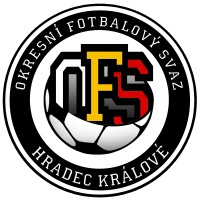 Komuniké STK OFS Hradec Králové    Hradec Králové/ Na 26. schůzi v ročníku 2018/19 se 7. 6. 19 sešla STK OFS a projednala následující body: Změny utkání:CK VOTROK 3. třída A2A1603: Kunčice B – Lok. HK B 15. 6. v 16.30BELSPORT OP st. žáci E1A1902: FC HK dívky – Stěžery 19. 6. v 17DAHASL OP ml. žáci F1A2203: Lhota p. L./Roudnice – FC Hradec dívky 14. 6. v 17BELSPORT OP st. přípravka G1D0404+0409: Nový HK B – Třebeš dívky 12. 6. v 17 + 18BELSPORT OP st. přípravka G1C1004+1009: Předměřice – Skřivany/Červeněves 13. 6. v 17+18 BELSPORT OP st. přípravka G1C1008+1010: Prasek – Nepolisy 7. 6. v 17+18Poplatky:Lok. Hradec 100 Kč, FC Hradec dívky 100 + 100 Kč, Nový Hradec 500 Kč, Skřivany 500 Kč, Nepolisy 500 Kč    Pokuty: Lovčice 200 Kč (nepotvrzen ZOU vedoucím – utkání A1A2607) Malšova Lhota 200 Kč (nepotvrzen ZOU vedoucím - utkání A1A2602)Nový Hradec 200 Kč (OP ml. přípravky turnaj 18F vedoucí v utkání s Kratonohy/Roudnice).           DAHASL 4. třída B A3B1805: Červeněves B – Lovčice B:Hosté se k utkání nedostavili, STK předala TJ Sokol Lovčice k dořešení DK OFS. Návrh STK: 1. Kontumace utkání 3:0 a 3 body ve prospěch Červeněves B.  2. Dle RS OFS Hradec 2018/19 sazebník STK odst. 3 nedostavení se k utkání Lovčice uhradí 5.000 Kč pořádajícímu klubu TJ Sokol Smidary Červeněves  oproti vystavené faktuře (vystaví TJ Sokol Smidary Červeněves).  3. Dále TJ Sokol Lovčice uhradí 3.000 Kč na účet OFS Hradec prostřednictvím sběrné faktury. Upozornění OP přípravky: Kluby, vedoucí mužstev a rozhodčí zodpovídají za řádné vyplňování ZOU. Memoriál Josefa Součka neděle 9. 6. 2019 v 9 hř. Háječek:Přihlášky: 1. Vysoká, 2. RMSK Cidlina N. Bydžov, 3. Slavia Hradec, 4. Malšova Lhota A, 5. Třebeš chlapci, 6. Stěžery A, 7. Chlumec, 8. Libčany/Urbanice (odhlášeni 4. 6.), 9. Hořiněves, 10. FŠ FC HK černobílá, 11. FŠ FC HK zelená, 12. Stěžery B, 13. Malšova Lhota B, 14. FC HK černí, 15. FC HK bílí, 16. Třebeš dívky.  Barvy dresů (verze 8. 4 . 2019):Zveřejněno na www.ofshk.cz – úřední deska (sekce STK). Přihláška 2019/2020:17. 5. 2019 šla na kluby přihláška do nového soutěžního ročníku 2019/2020 s termínem doručení na OFS do 14. 6. 2019.  Pozdní doručení přihlášky bude řešeno dle Rozpisu soutěží OFS Hradec sazebník STK odst. 9 pokutou ve výši 500 Kč. Soutěžní ročník 2019/2020 předpokládané začátky soutěží:Dospělí SO 10. 8. a NE 11. 8. 2019.Mládež SO 31. 8. a NE 1. 9. 2019. Příští schůze STK OFS se bude konat v pátek 14. 6. 2019 od 15 hodin v budově ČUS Habrmanova 192. (mt, ld)       